Job Title:Marketing & Admin AssistantMarketing & Admin Assistant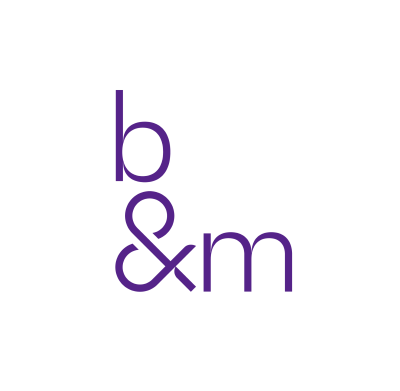 Reports To:Practice ManagerPractice ManagerLocation:Canterbury, Kent CT1Canterbury, Kent CT1Job Role:The jobThis varied role will require the successful candidate to support the Practice Manager in managing the office & delivering marketing activities. This includes basic day-to-day requirements around facilitating the smooth running of a busy office, including managing incoming calls, managing supplies, organising diaries, and managing IT needs/problems. It will also include assisting our Project Surveyors with admin related tasks such as minute taking/writing and updating of drawing registers.The other part of this role will see the successful candidate actively aiding in the rollout of the marketing strategy for the business. This may be through updating social media, creating new content for the website, ensuring brand consistency, or organising meetings and events. The personEssentialA-Level qualifiedExperienced in an administrative role in an office environment Experienced in basic marketing (this could have been in a paid or voluntary role) e.g. delivering social media, organising eventsMulti-tasker Proactive nature, anticipating needs and assess situations quickly Professionally and capably dealing with administrative tasksExcellent writer and confident communicatorA willingness to take on new roles and responsibilitiesCan-do attitude, not afraid to give something a goDesirable/AdvantageousDegree qualified, ideally in Business, Marketing, English or similarPreviously created original content / written copy for marketing purposesWordPress experienceExperience with Adobe Creative Cloud – Indesign, Photoshop, SparkBid/tendering experienceConstruction industry experience/understandingDriving licenseIn return, you’ll be exposed to all aspects of a successful local construction consultancy business and have the ability to undertake training to enhance and grow your skills. In the beginning, this role will be based in our office in Canterbury as you learn about your new role, the business and meet your colleagues. However, there will be an opportunity to work more flexibly as you settle in, subject to business needs. This role is a full time and permanent position offering a salary of £18,000. B&M are an equal opportunities employer who are Investors in People accredited. The jobThis varied role will require the successful candidate to support the Practice Manager in managing the office & delivering marketing activities. This includes basic day-to-day requirements around facilitating the smooth running of a busy office, including managing incoming calls, managing supplies, organising diaries, and managing IT needs/problems. It will also include assisting our Project Surveyors with admin related tasks such as minute taking/writing and updating of drawing registers.The other part of this role will see the successful candidate actively aiding in the rollout of the marketing strategy for the business. This may be through updating social media, creating new content for the website, ensuring brand consistency, or organising meetings and events. The personEssentialA-Level qualifiedExperienced in an administrative role in an office environment Experienced in basic marketing (this could have been in a paid or voluntary role) e.g. delivering social media, organising eventsMulti-tasker Proactive nature, anticipating needs and assess situations quickly Professionally and capably dealing with administrative tasksExcellent writer and confident communicatorA willingness to take on new roles and responsibilitiesCan-do attitude, not afraid to give something a goDesirable/AdvantageousDegree qualified, ideally in Business, Marketing, English or similarPreviously created original content / written copy for marketing purposesWordPress experienceExperience with Adobe Creative Cloud – Indesign, Photoshop, SparkBid/tendering experienceConstruction industry experience/understandingDriving licenseIn return, you’ll be exposed to all aspects of a successful local construction consultancy business and have the ability to undertake training to enhance and grow your skills. In the beginning, this role will be based in our office in Canterbury as you learn about your new role, the business and meet your colleagues. However, there will be an opportunity to work more flexibly as you settle in, subject to business needs. This role is a full time and permanent position offering a salary of £18,000. B&M are an equal opportunities employer who are Investors in People accredited. The jobThis varied role will require the successful candidate to support the Practice Manager in managing the office & delivering marketing activities. This includes basic day-to-day requirements around facilitating the smooth running of a busy office, including managing incoming calls, managing supplies, organising diaries, and managing IT needs/problems. It will also include assisting our Project Surveyors with admin related tasks such as minute taking/writing and updating of drawing registers.The other part of this role will see the successful candidate actively aiding in the rollout of the marketing strategy for the business. This may be through updating social media, creating new content for the website, ensuring brand consistency, or organising meetings and events. The personEssentialA-Level qualifiedExperienced in an administrative role in an office environment Experienced in basic marketing (this could have been in a paid or voluntary role) e.g. delivering social media, organising eventsMulti-tasker Proactive nature, anticipating needs and assess situations quickly Professionally and capably dealing with administrative tasksExcellent writer and confident communicatorA willingness to take on new roles and responsibilitiesCan-do attitude, not afraid to give something a goDesirable/AdvantageousDegree qualified, ideally in Business, Marketing, English or similarPreviously created original content / written copy for marketing purposesWordPress experienceExperience with Adobe Creative Cloud – Indesign, Photoshop, SparkBid/tendering experienceConstruction industry experience/understandingDriving licenseIn return, you’ll be exposed to all aspects of a successful local construction consultancy business and have the ability to undertake training to enhance and grow your skills. In the beginning, this role will be based in our office in Canterbury as you learn about your new role, the business and meet your colleagues. However, there will be an opportunity to work more flexibly as you settle in, subject to business needs. This role is a full time and permanent position offering a salary of £18,000. B&M are an equal opportunities employer who are Investors in People accredited. The jobThis varied role will require the successful candidate to support the Practice Manager in managing the office & delivering marketing activities. This includes basic day-to-day requirements around facilitating the smooth running of a busy office, including managing incoming calls, managing supplies, organising diaries, and managing IT needs/problems. It will also include assisting our Project Surveyors with admin related tasks such as minute taking/writing and updating of drawing registers.The other part of this role will see the successful candidate actively aiding in the rollout of the marketing strategy for the business. This may be through updating social media, creating new content for the website, ensuring brand consistency, or organising meetings and events. The personEssentialA-Level qualifiedExperienced in an administrative role in an office environment Experienced in basic marketing (this could have been in a paid or voluntary role) e.g. delivering social media, organising eventsMulti-tasker Proactive nature, anticipating needs and assess situations quickly Professionally and capably dealing with administrative tasksExcellent writer and confident communicatorA willingness to take on new roles and responsibilitiesCan-do attitude, not afraid to give something a goDesirable/AdvantageousDegree qualified, ideally in Business, Marketing, English or similarPreviously created original content / written copy for marketing purposesWordPress experienceExperience with Adobe Creative Cloud – Indesign, Photoshop, SparkBid/tendering experienceConstruction industry experience/understandingDriving licenseIn return, you’ll be exposed to all aspects of a successful local construction consultancy business and have the ability to undertake training to enhance and grow your skills. In the beginning, this role will be based in our office in Canterbury as you learn about your new role, the business and meet your colleagues. However, there will be an opportunity to work more flexibly as you settle in, subject to business needs. This role is a full time and permanent position offering a salary of £18,000. B&M are an equal opportunities employer who are Investors in People accredited. The jobThis varied role will require the successful candidate to support the Practice Manager in managing the office & delivering marketing activities. This includes basic day-to-day requirements around facilitating the smooth running of a busy office, including managing incoming calls, managing supplies, organising diaries, and managing IT needs/problems. It will also include assisting our Project Surveyors with admin related tasks such as minute taking/writing and updating of drawing registers.The other part of this role will see the successful candidate actively aiding in the rollout of the marketing strategy for the business. This may be through updating social media, creating new content for the website, ensuring brand consistency, or organising meetings and events. The personEssentialA-Level qualifiedExperienced in an administrative role in an office environment Experienced in basic marketing (this could have been in a paid or voluntary role) e.g. delivering social media, organising eventsMulti-tasker Proactive nature, anticipating needs and assess situations quickly Professionally and capably dealing with administrative tasksExcellent writer and confident communicatorA willingness to take on new roles and responsibilitiesCan-do attitude, not afraid to give something a goDesirable/AdvantageousDegree qualified, ideally in Business, Marketing, English or similarPreviously created original content / written copy for marketing purposesWordPress experienceExperience with Adobe Creative Cloud – Indesign, Photoshop, SparkBid/tendering experienceConstruction industry experience/understandingDriving licenseIn return, you’ll be exposed to all aspects of a successful local construction consultancy business and have the ability to undertake training to enhance and grow your skills. In the beginning, this role will be based in our office in Canterbury as you learn about your new role, the business and meet your colleagues. However, there will be an opportunity to work more flexibly as you settle in, subject to business needs. This role is a full time and permanent position offering a salary of £18,000. B&M are an equal opportunities employer who are Investors in People accredited. Job Description:Ensure the smooth running of the officeDeal with post and deliveriesReceive and manage company email inbox effectively and timelyMeet and greet visitors in a professional and efficient mannerManage incoming calls professionally and effectivelyManagement and maintenance of on-site and off-site filing systemsUndertake general administrative duties, typing, filing, printing, posting etcManage booking of meeting rooms, food and refreshments etc.Purchase and manage all stationery and kitchen suppliesAssist in maintaining all business portal accountsAdministrate the company’s e-tendering facility through use of ShareFileLiaison with IT support service provider regarding company IT issues including day to day problems, ordering of equipment etcEnsure the smooth running of the officeDeal with post and deliveriesReceive and manage company email inbox effectively and timelyMeet and greet visitors in a professional and efficient mannerManage incoming calls professionally and effectivelyManagement and maintenance of on-site and off-site filing systemsUndertake general administrative duties, typing, filing, printing, posting etcManage booking of meeting rooms, food and refreshments etc.Purchase and manage all stationery and kitchen suppliesAssist in maintaining all business portal accountsAdministrate the company’s e-tendering facility through use of ShareFileLiaison with IT support service provider regarding company IT issues including day to day problems, ordering of equipment etcEnsure the smooth running of the officeDeal with post and deliveriesReceive and manage company email inbox effectively and timelyMeet and greet visitors in a professional and efficient mannerManage incoming calls professionally and effectivelyManagement and maintenance of on-site and off-site filing systemsUndertake general administrative duties, typing, filing, printing, posting etcManage booking of meeting rooms, food and refreshments etc.Purchase and manage all stationery and kitchen suppliesAssist in maintaining all business portal accountsAdministrate the company’s e-tendering facility through use of ShareFileLiaison with IT support service provider regarding company IT issues including day to day problems, ordering of equipment etcEnsure the smooth running of the officeDeal with post and deliveriesReceive and manage company email inbox effectively and timelyMeet and greet visitors in a professional and efficient mannerManage incoming calls professionally and effectivelyManagement and maintenance of on-site and off-site filing systemsUndertake general administrative duties, typing, filing, printing, posting etcManage booking of meeting rooms, food and refreshments etc.Purchase and manage all stationery and kitchen suppliesAssist in maintaining all business portal accountsAdministrate the company’s e-tendering facility through use of ShareFileLiaison with IT support service provider regarding company IT issues including day to day problems, ordering of equipment etcEnsure the smooth running of the officeDeal with post and deliveriesReceive and manage company email inbox effectively and timelyMeet and greet visitors in a professional and efficient mannerManage incoming calls professionally and effectivelyManagement and maintenance of on-site and off-site filing systemsUndertake general administrative duties, typing, filing, printing, posting etcManage booking of meeting rooms, food and refreshments etc.Purchase and manage all stationery and kitchen suppliesAssist in maintaining all business portal accountsAdministrate the company’s e-tendering facility through use of ShareFileLiaison with IT support service provider regarding company IT issues including day to day problems, ordering of equipment etcSupport the Practice Manager In marketing and business development activities including:Creating content for case studies, news pieces, press releasesPosting on social mediaKeeping the website up to dateAssisting in organising eventsIn health, safety, quality and environmental management activitiesIn preparation of tender documentation (SQ’s and ITTs)With the Quality Management System and other accreditationsSupport the Practice Manager In marketing and business development activities including:Creating content for case studies, news pieces, press releasesPosting on social mediaKeeping the website up to dateAssisting in organising eventsIn health, safety, quality and environmental management activitiesIn preparation of tender documentation (SQ’s and ITTs)With the Quality Management System and other accreditationsSupport the Practice Manager In marketing and business development activities including:Creating content for case studies, news pieces, press releasesPosting on social mediaKeeping the website up to dateAssisting in organising eventsIn health, safety, quality and environmental management activitiesIn preparation of tender documentation (SQ’s and ITTs)With the Quality Management System and other accreditationsSupport the Practice Manager In marketing and business development activities including:Creating content for case studies, news pieces, press releasesPosting on social mediaKeeping the website up to dateAssisting in organising eventsIn health, safety, quality and environmental management activitiesIn preparation of tender documentation (SQ’s and ITTs)With the Quality Management System and other accreditationsSupport the Practice Manager In marketing and business development activities including:Creating content for case studies, news pieces, press releasesPosting on social mediaKeeping the website up to dateAssisting in organising eventsIn health, safety, quality and environmental management activitiesIn preparation of tender documentation (SQ’s and ITTs)With the Quality Management System and other accreditationsAdministrative support for the wider team as required. Sample tasks may include:Attending meetings with the Project Surveyor to take minutesUndertake drawing checks against Employer’s RequirementsReview of handover documentation prior to issueBringing together tender documentation & contracts Checking the status of and updating drawing registersUndertake all other reasonable activities as requested by Practice Manager and/or DirectorsAdministrative support for the wider team as required. Sample tasks may include:Attending meetings with the Project Surveyor to take minutesUndertake drawing checks against Employer’s RequirementsReview of handover documentation prior to issueBringing together tender documentation & contracts Checking the status of and updating drawing registersUndertake all other reasonable activities as requested by Practice Manager and/or DirectorsAdministrative support for the wider team as required. Sample tasks may include:Attending meetings with the Project Surveyor to take minutesUndertake drawing checks against Employer’s RequirementsReview of handover documentation prior to issueBringing together tender documentation & contracts Checking the status of and updating drawing registersUndertake all other reasonable activities as requested by Practice Manager and/or DirectorsAdministrative support for the wider team as required. Sample tasks may include:Attending meetings with the Project Surveyor to take minutesUndertake drawing checks against Employer’s RequirementsReview of handover documentation prior to issueBringing together tender documentation & contracts Checking the status of and updating drawing registersUndertake all other reasonable activities as requested by Practice Manager and/or DirectorsAdministrative support for the wider team as required. Sample tasks may include:Attending meetings with the Project Surveyor to take minutesUndertake drawing checks against Employer’s RequirementsReview of handover documentation prior to issueBringing together tender documentation & contracts Checking the status of and updating drawing registersUndertake all other reasonable activities as requested by Practice Manager and/or DirectorsAdministrative support for the wider team as required. Sample tasks may include:Attending meetings with the Project Surveyor to take minutesUndertake drawing checks against Employer’s RequirementsReview of handover documentation prior to issueBringing together tender documentation & contracts Checking the status of and updating drawing registersUndertake all other reasonable activities as requested by Practice Manager and/or DirectorsAdministrative support for the wider team as required. Sample tasks may include:Attending meetings with the Project Surveyor to take minutesUndertake drawing checks against Employer’s RequirementsReview of handover documentation prior to issueBringing together tender documentation & contracts Checking the status of and updating drawing registersUndertake all other reasonable activities as requested by Practice Manager and/or DirectorsAdministrative support for the wider team as required. Sample tasks may include:Attending meetings with the Project Surveyor to take minutesUndertake drawing checks against Employer’s RequirementsReview of handover documentation prior to issueBringing together tender documentation & contracts Checking the status of and updating drawing registersUndertake all other reasonable activities as requested by Practice Manager and/or DirectorsAdministrative support for the wider team as required. Sample tasks may include:Attending meetings with the Project Surveyor to take minutesUndertake drawing checks against Employer’s RequirementsReview of handover documentation prior to issueBringing together tender documentation & contracts Checking the status of and updating drawing registersUndertake all other reasonable activities as requested by Practice Manager and/or DirectorsAdministrative support for the wider team as required. Sample tasks may include:Attending meetings with the Project Surveyor to take minutesUndertake drawing checks against Employer’s RequirementsReview of handover documentation prior to issueBringing together tender documentation & contracts Checking the status of and updating drawing registersUndertake all other reasonable activities as requested by Practice Manager and/or DirectorsPerson Spec.:SkillsEssentialEssentialEssentialDesirableThe successful candidate will be:ProactiveCreativeFriendlyConfidentWelcomingAmbitiousProfessionalCourteousMaths and English GCSE (or equivalent) – A* to C GradeThe successful candidate will be:ProactiveCreativeFriendlyConfidentWelcomingAmbitiousProfessionalCourteousExcellent manner & clear communicatorThe successful candidate will be:ProactiveCreativeFriendlyConfidentWelcomingAmbitiousProfessionalCourteousAbility to work well as part of a teamThe successful candidate will be:ProactiveCreativeFriendlyConfidentWelcomingAmbitiousProfessionalCourteousAccuracy and attention to detailThe successful candidate will be:ProactiveCreativeFriendlyConfidentWelcomingAmbitiousProfessionalCourteousEnthusiastic and willing to learnThe successful candidate will be:ProactiveCreativeFriendlyConfidentWelcomingAmbitiousProfessionalCourteousAble to work from own initiativeThe successful candidate will be:ProactiveCreativeFriendlyConfidentWelcomingAmbitiousProfessionalCourteousRelevant administrative experienceThe successful candidate will be:ProactiveCreativeFriendlyConfidentWelcomingAmbitiousProfessionalCourteousA-Level / BTEC (or equivalent) educated The successful candidate will be:ProactiveCreativeFriendlyConfidentWelcomingAmbitiousProfessionalCourteousUnderstanding/experience of working in the construction industryThe successful candidate will be:ProactiveCreativeFriendlyConfidentWelcomingAmbitiousProfessionalCourteousResearch skills